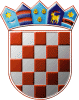 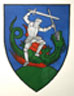         REPUBLIKA HRVATSKA                                                                                                       MEĐIMURSKA ŽUPANIJAOPĆINA SVETI JURAJ NA BREGU             OPĆINSKO VIJEĆEKLASA:363-05/21-01/02URBROJ:2109/16-03-21-1Pleškovec, 31. ožujka 2021.Na temelju članka 32. st. 5. Zakona o održivom gospodarenju otpadom („Narodne novine“, broj 94/13., 73/17., 14/19. i 98/19.) i članka 28. Statuta Općine Sveti Juraj na Bregu („Službeni glasnik Međimurske županije“, broj 11/20.) Općinsko vijeće Općine Sveti Juraj na Bregu na 23. sjednici, održanoj dana 31. ožujka 2021. godine donosiZAKLJUČAKo prihvaćanju Izvješća o radu društva Mull – trans d.o.o. za razdoblje od 01.01. do 31.12.2020. godineI.Prihvaća se Izvješće o radu društva Mull – trans d.o.o. za 2020. godinu za razdoblje od 01.01.2020. do 31.12.2020. godine.II.Ovaj Zaključak stupa na snagu osmog dana od dana objave u „Službenom glasniku Međimurske županije“.                                                                                                              PREDSJEDNIK                                                                                                              Općinskog vijeća                                                                                                             Anđelko Kovačić